SPANISH 1 Capítulo 1Useful websites:http://go.hrw.com/hrw.nd/gohrw_rls1/pKeywordResults?keyword=wl%20spanish%20l1https://quizlet.com/13718907/ven-conmigo-1-capitulo-1-primer-paso-flash-cards/https://quizlet.com/71312807/spanish-numbers-0-100-flash-cards/https://quizlet.com/27340879/spanish-numbers-0-100-flash-cardshttps://quizlet.com/27572399/ven-conmigo-1-chapter-1-section-1-quiz-review-flash-cards/IMPORTANT:Teacher will ask you to do these short assessments at the end of each week of school:First week: https://quizlet.com/13718907/test?mult_choice=on&prompt-with=1&limit=20Second week: https://quizlet.com/28631277/test?mult_choice=on&prompt-with=1&limit=10Third week:  https://quizlet.com/19723667/ven-conmigo-152a-verbs-ar-er-ir-flash-cards/Sra. Romero will ask you to take the quizzes. Then send her a copy of the results. Sra will teach you and remind you in Power School and in class to send it to her via e-mail to: Kattya.Romeromora@WESchools.org.This is how you should start your notes every day. Write down the date I have on the board. The question and the answer.Hoy es catorce de septiembre del  dos mil quince.¿Cuánto  estudias?		 How much did you study? Yo estudio treinta minutos.	 I studied …. Minutes.Then you set up your notebook as follows:Números http://www.spanishdict.com/topics/show/24https://quizlet.com/71312807/spanish-numbers-0-100-flash-cards/Videos:      https://www.youtube.com/watch?v=qJ93x5PMMkoSong rap:  https://www.youtube.com/watch?v=3Ox8o8CbP9cHere are how the terms of basic arithmetic are used in Spanish:Addition:
Dos más tres son cinco. (Two plus three is five.)  or use the word Y and dos y tres son cinco Subtraction:
Cinco menos cuatro son uno. (Five minus four is one.)Multiplication:
Tres por cuatro son doce. (Three times four is twelve.)Division:
Doce dividido OR  entre cuatro son tres    doce ENTRE CUATRO SON TRES. (Twelve divided by four is three.)
Doce dividido por cuatro son tres. (Twelve divided by four is three.)ORAL PROJECT 1.2Student 1		¡Hola!       				Hello ¡Buenos días!  	  		Good morning!¡Buenas tardes! 			Good afternoon! 				¡Buenas noches! 			Good evening!Student 2 responds	                     Repeats back the greeting!Student 2 asks student 3		¿Cómo estás tú?   			How are you doing?Student 3answers			Yo estoy bien   	I am well! 	Student 3 says to student 4		¿Y tú? And you?	 Student 4answers			Yo estoy mal ( or más o menos)	I am badly       (so   so)Student 4 asks Student 1 		¿Cómo te llamas  tú?			What is your name?Student 1 answers			  Yo me llamo ......			            My name is _________Student 1 asks student 2  		¿Y tú?					  And yours?Student 2 responds		            Yo  soy  ......		                                 I am  _______________Student 3        			Nice to meet you!		Student 4 	  			Delighted to meet you! Same here!Student 1 asks student 2		What’s her or his name?     ¿Cómo se llama ella/él?Student 2 responds			His/Her name is____		Ella/ él se lama_____Student 3 to student 4    		What’s your phone number? ¿Cuál es tu número de teléfono?Student 4 answers          		Mi número es ……Student 1 to student 2  		 What’s your address?   ¿Cuál es tu dirección?Student 2 answers	  		My address is the Street Vine number 22Mi dirección es la calle Vine número veinte y dos.  Student 3 to student 4  		What’s your address?   ¿Cuál es tu dirección?Student 3 answers	  		My address is the Street Lakeshore number 2Mi dirección es la calle Lakeshore  número  dos.  All students say 		     	Have to go!		   Well, I have class!		     	Good-bye				    	¡Yo tengo que irme!   ¡Bueno, yo   tengo clase!                    ¡Chao!LEARNING TARGET                                                         Capítulo 11. Intro to Spanish speaking world/Nombres en español2. Presentaciones 3. Edad4. Los Colores5. Los números (0-100)LEARNING TARGET                                                         Capítulo 11. Intro to Spanish speaking world/Nombres en español2. Presentaciones 3. Edad4. Los Colores5. Los números (0-100)CORNELL NOTES SHEET Name: KattyaRomeroClass:  Spanish I Topic: SpanishDate:   Hoy es                    del dos mil quincePeriod  primero, tercero, PREGUNTASAPUNTESWHAT ARE WE LEARNING?Introductions and numbersWHY ARE WE LEARNING THIS?TO BE ABLE TO COMMUNICATE IN SPANISHWhat are the question words?What?Where?Who?Which?How much?How many?Terms of ArithmeticMaking Spanish Numbers Add UpAddition:
Dos más tres son cinco. (Two plus three is five.)  or use the word Y and dos y tres son cinco Subtraction:
Cinco menos cuatro son uno. (Five minus four is one.)Multiplication:
Tres por cuatro son doce. (Three times four is twelve.)Division:
Doce dividido OR  entre cuatro son tres    doce ENTRE CUATRO SON TRES. (Twelve divided by four is three.)
Doce dividido por cuatro son tres. (Twelve divided by four is three.)SUMMARY:  Write 4 or more sentences describing specific learning from these notes.________________________________________________________________________________________________________________________________________________________________________________________________________________________________________________________________________________________________________________________________________________________________________SUMMARY:  Write 4 or more sentences describing specific learning from these notes.________________________________________________________________________________________________________________________________________________________________________________________________________________________________________________________________________________________________________________________________________________________________________Cardinal numbers (0-100) OverviewWhile you may not think about it, numbers are adjectives too! Cardinal numbers are adjectives that answer the question, "How many?" They indicate a specific number of a noun but don’t have to match that noun in gender or number except for a few cases (uno, ciento).Uno, dos, tres, cuatro, cinco. (One, two, three, four, five.)Mi madre tiene seis hijos. (My mom has six kids.)Ahora son las doce y veinte. (Right now it is twelve twenty.)Basic Cardinal Number Forms 0-100VOCABULARY LIST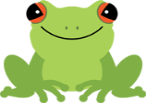 Title:Ven Conmigo 1: Chapter 1ENGLISHSPANISH1. Goodbye1. Adiós2. Good night2. Buenas noches3. Good afternoon3. Buenas tardes4. Well, I have class now4. Bueno, tengo clase5. Good morning5. Buenos días6. 'bye6. Chao7. See you later7. Hasta luego8. See you tomorrow8. Hasta mañana9. Hello9. Hola10. sir, mr.10. señor11. ma'am, miss11. señorita12. I have to go12. Tengo que irme13. What's your name?13. ¿Cómo te llamas?14. My name is or I am 14. Me llamo or  Yo soy15. And you?15. ¿Y tú?